 Индивидуальный Предприниматель 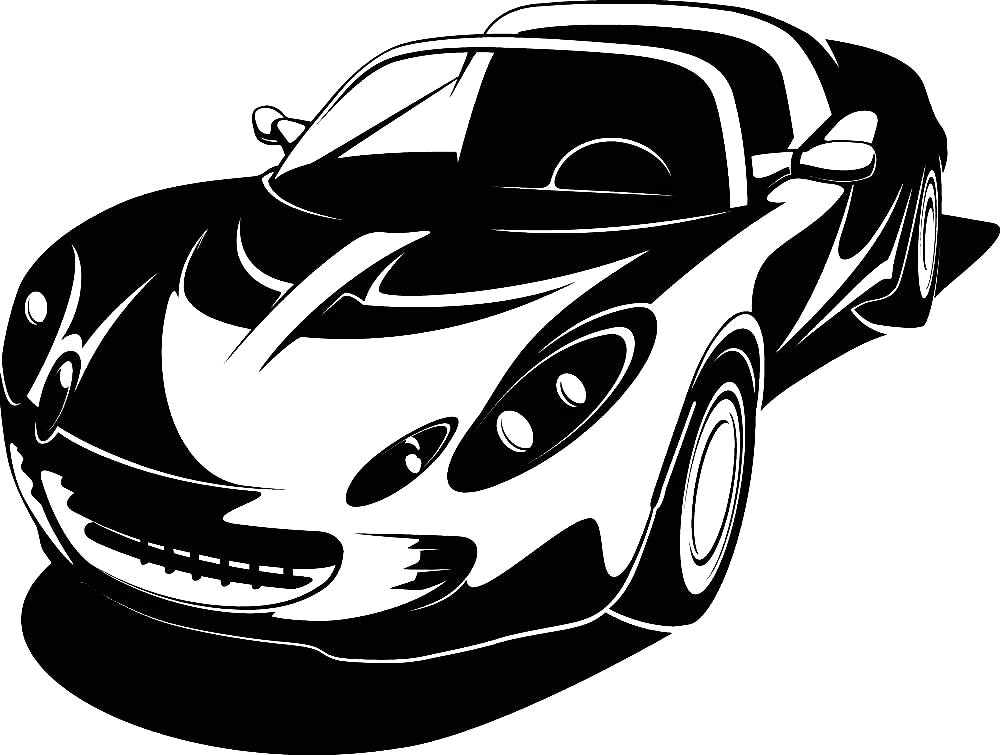               Обжорина Валентина Никифоровна Автошкола «Болид»ИНН 740500943270 ОГРИП 320745600112514                                                                                                                                                                                                                                                          456080, г. Трехгорный, ул. Строителей д. 10/2, тел. 8912-403-73-90, 8904-941-0201 email: dorogova_2015@bk.ruУТВЕРЖДАЮ__________________ ИП Обжорина В.Н.«____»_____________2021г.Положение о внутреннем документообороте образовательного процесса ИП Обжориной В.Н. Настоящее Положение устанавливает формы и порядок оформления документации образовательного процесса деятельности ИП Обжориной В.Н. Образовательного учреждения  Автошколы «Болид» ( далее по тексту- ОУ Автошкола «Болид»);Прием слушателей в ОУ Автошколу «Болид» осуществляется на основании заявления слушателя – физического лица; (Приложение 1).На основании заявления слушателя, оформляется договор на оказание платных образовательных услуг.Согласие на обработку персональных данных. (Приложение 2) Зачисление слушателя для освоения образовательной программы оформляемся приказом директора. (Приложение 3).Учет посещения очных занятий, а также ведется в журнале учеты посещаемости и успеваемости (Приложение 4).Допуск обучающихся к итоговой аттестации оформляется приказом директора о допуске к итоговой аттестации  (Приложение 5).Результаты промежуточной и итоговой аттестации фиксируется в экзаменационных протоколах аттестации. Экзаменационная ведомость. (Приложение 6, Приложение 7).По окончании освоения образовательной программы, успешно прошедшим итоговую аттестацию, выдается документ об образовании, образцы которых самостоятельно устанавливаются ОУ. – свидетельство о профессии водителя- 7400 (Приложение 8)Обучающиеся, не прошедшие итоговую аттестацию или получившим на итоговой аттестации неудовлетворительные результаты, а также лицам, освоившим часть образовательной программы и отчисленным, выдается справка об обучении или о переводе обучения по образцу, устанавливаемому ОУ. (Приложение 10).Отчисление слушателей в связи с успешным освоением программы обучения/прекращением обучения по инициативе обучающегося оформляется приказом директора. (Приложение 9)Выдача документов, подтверждающих освоение образовательной программы, фиксируется в журнале выдачи документов. (Приложение 11)Приложение 1Директору  ОУ ИП Обжорина В.Н. Автошколы «Болид»Обжориной В.Н.от_____________________________________________ЗаявлениеПрошу принять меня на обучение по программе профессиональной подготовки Водитель транспортных средств категории «______» «_____»________________20___г.                                                        Подпись____________________АнкетаНастоящим заявлением, в соответствии со ст. 3, 6, 9, 12 ФЗ от 27.07.2006г. № 152-ФЗ «О персональных данных», даю свое согласие на обработку моих персональных данных, в том числе на передачу третьим лицам с целью оформления и выдачи свидетельств. Подпись_____________________(____________________)Дата заполнения «_____»_________________20___г.  Приложение 2Директору  ОУ ИП Обжорина В.Н. Автошколы «Болид»Обжориной В.Н.                                                                  от_____________________________________________Согласие на обработку персональных данныхЯ,_______________________________________________________________________далее, «Обучающийся», зарегистрированный по адресу____________________________________  _____________________________________________________________________________, паспорт________________№________________________, выдан_______________________ ____________________________________________________________________________________________________________________________________________________________в соответствии со ст.9 ФЗ от 27.07.2006г. № 152-ФЗ «О защите персональных данных», даю свое согласие ОУ ИП Обжорина В.Н. Автошкола «Болид», расположенной по адресу, 456080, Челябинская область, г. Трехгорный, ул. Строителей, д. 10/2,  тел. 89049410201, 89124037390, ИНН 740500943270, ОГРИП 320745600112514,  далее «Оператор» на обработку персональных данных, как с использованием средств информации, так и без использования таких средств, а именно: совершение действий: сбор, систематизацию, накопление, хранение, уточнение (обновление, изменение), использование, обезличивание, блокирование, уничтожение, а также разрешаю обмен (прием, передачу, обработку) моими персональными данными между Оператором, и третьими лицами в соответствии с заключенными договорами и соглашениями в целях соблюдения моих законных прав и интересов следующих моих персональных данных: - Фамилия, имя, отчество;                                                                                                                          - паспортные данные и данные документа, удостоверяющего личность;                                                       -дата и место рождения;                                                                                                                      - данные медицинского заключения;                                                                                                                               - адрес места жительства (по регистрации и фактический), дата регистрации;                                      - номер телефона;                                                                                                                                          - фотографии;                                                                                                                                                      -номер СНИЛС;                                                                                                                                                 -адрес электронной почты;Согласие дается с целью заключения и исполнения Оператором договора, связанных с персональными данными обучающегося. Обработка  персональных данных (за исключением хранения) прекращается по истечении 5 лет после достижения цели обработки или прекращения обязательств по заключенному договору. В случае отзыва Обучающимся или его представителем согласия на обработку персональных данных Оператор в праве продолжить обработку персональных данных без согласия субъекта при наличии оснований, указанных в п. 2-11 ч.1 ст. 6, ч. 2, ст. 10 и ч. 2, ст. 11 ФЗ №152 – ФЗ «О защите персональных данных от 27.07.2006г..»Права и обязанности в области защиты персональных данных мне разъяснены. Настоящее согласие действует с момента подписания.____________________(___________________)                   «____»________________20___г.Приложение 3Индивидуальный Предприниматель Обжорина В.Н. Автошкола «Болид»ПРИКАЗ№___________от «_____»_______________20___г.о зачислении на курсы обучения:ПРИКАЗЫВАЮзачислить на курсы «Наименование курса»,группа №__________Фамилия, имя, отчествоОснование: Договор на обучение №_______от «____»__________20___г.Срок обучения: с «____»_____________20__г. по «_____»________________20__г. Директор ОУ Автошкола «Болид»__________________________Обжорина В.Н.Приложение 4Приложение 5Индивидуальный Предприниматель Обжорина В.Н. Автошкола «Болид»ПРИКАЗ№_________________                                                                        от ___________________О допуске к итоговой аттестацииВ связи с успешным выполнением учебного планаПРИКАЗЫВАЮНижеперечисленных обучающихся, завершивших полный курс обучения по программе ____________________________________________________________________________________________________________________________________________________________В объеме_________ академических часов, допустить к прохождению квалификационного экзамена.Нижеперечисленных слушателей, завершивших полный курс обучения по программе__________________________________________________________________________________в объеме ________ академических часов, допустить к прохождению итоговой аттестации. Фамилия, имя, отчествоДиректор ОУ ИП Обжорина В.Н.________________________Приложение 6 Индивидуальный Предприниматель Обжорина В.Н. Автошкола «Болид»Экзаменационная ведомостьПо программе  обучения_____________________________________________________________________________________________________________________________________________Дата___________________№ группа_________________Преподаватель____________________/______________________Приложение 8Приложение 9Форма приказа об отчислении в связи с успешным окончанием курса обучения Образовательное Учреждение Индивидуальный Предприниматель Обжорина В.Н. Автошкола «Болид»ПРИКАЗ№_____________________от «_____»__________________20__г.Об окончании обучения:в связи с успешным окончанием курса обучения по программе______________________________________________________________________________________________________ПРИКАЗЫВАЮотчислить с курса _________________________________________________, группа №____Фамилия, Имя, ОтчествоОснование: Протокол №______от «____»_____________20___г.Директор                                 ___________________________ИП Обжорина В.Н.Приложение 10Образовательное Учреждение Индивидуальный Предприниматель Обжорина В.Н. Автошкола «Болид»СПРАВКАо прохождении обучения №_______Фамилия____________________________Имя_________________________________Отчество_____________________________за период обучения  с «_____»________________20____г. по «______»_____________________20___г. по программе______________________________ ______________________________________________________________________________сдал/ла зачеты,  прошел аттестацию по следующим разделам курса (дисциплинам):Директор ОУ Автошколы «Болид»________________________Обжорина В.Н.1.Фамилия, имя, отчество2.Число, месяц, год рождения3.СНИЛС4.Паспорт, серия, номер, когда и кем выдан5.Место регистрации по паспорту6.Место регистрации фактический7.Адрес электронной почты8.Контактный телефон№№п/п    Ф.И.О. обучающегосяДата занятийДата занятийДата занятийДата занятийДата занятийДата занятийДата занятийДата занятийДата занятийДата занятийДата занятийДата занятийДата занятийДата занятийДата занятийДата занятийДата занятий№№п/п    Ф.И.О. обучающегося1234567891011121314151617181920ДатаТема урокаПодпись№ п/пФ.И.О. слушателяНомер билетаОценка1.2.3.4.5.6.7.№ п/пРазделы курса (дисциплины)Кол-во часовОтметка о зачете, аттестации1.2.3.4.5.6.7.